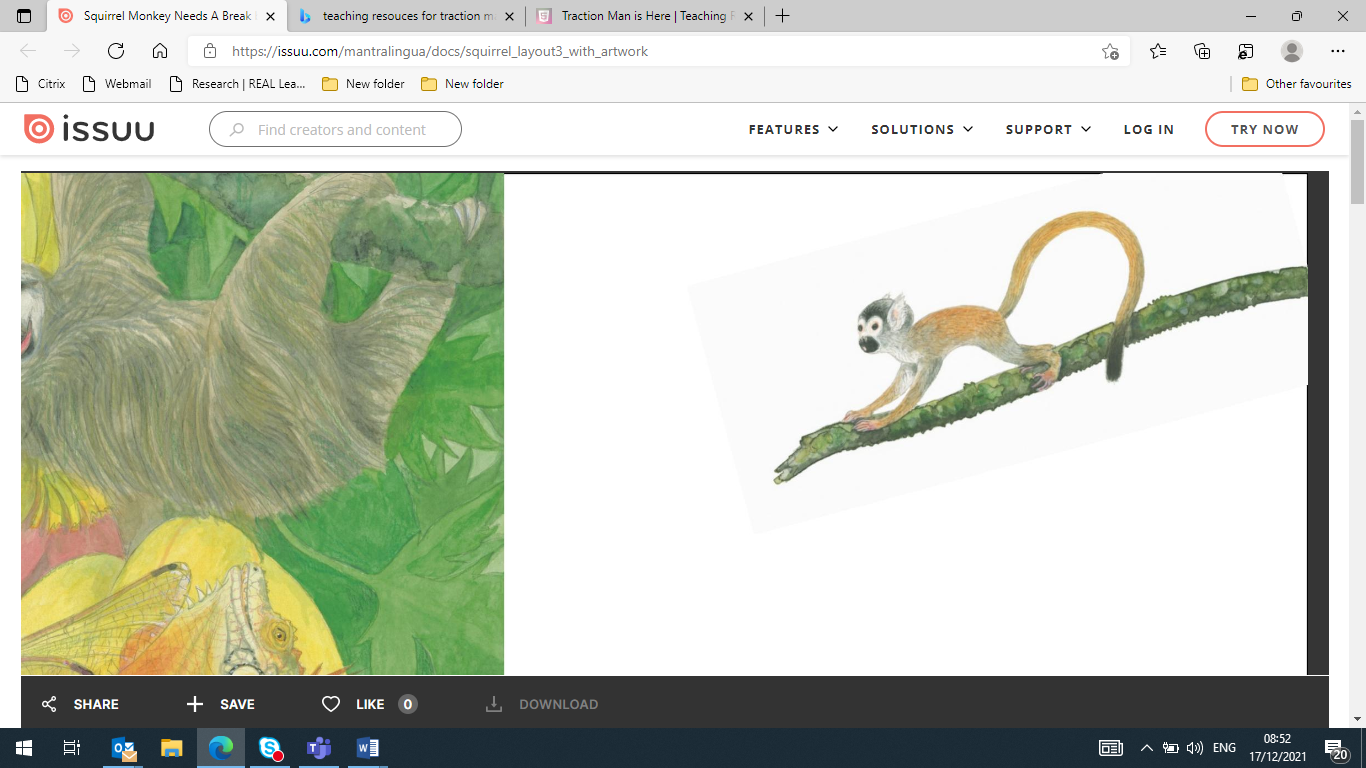 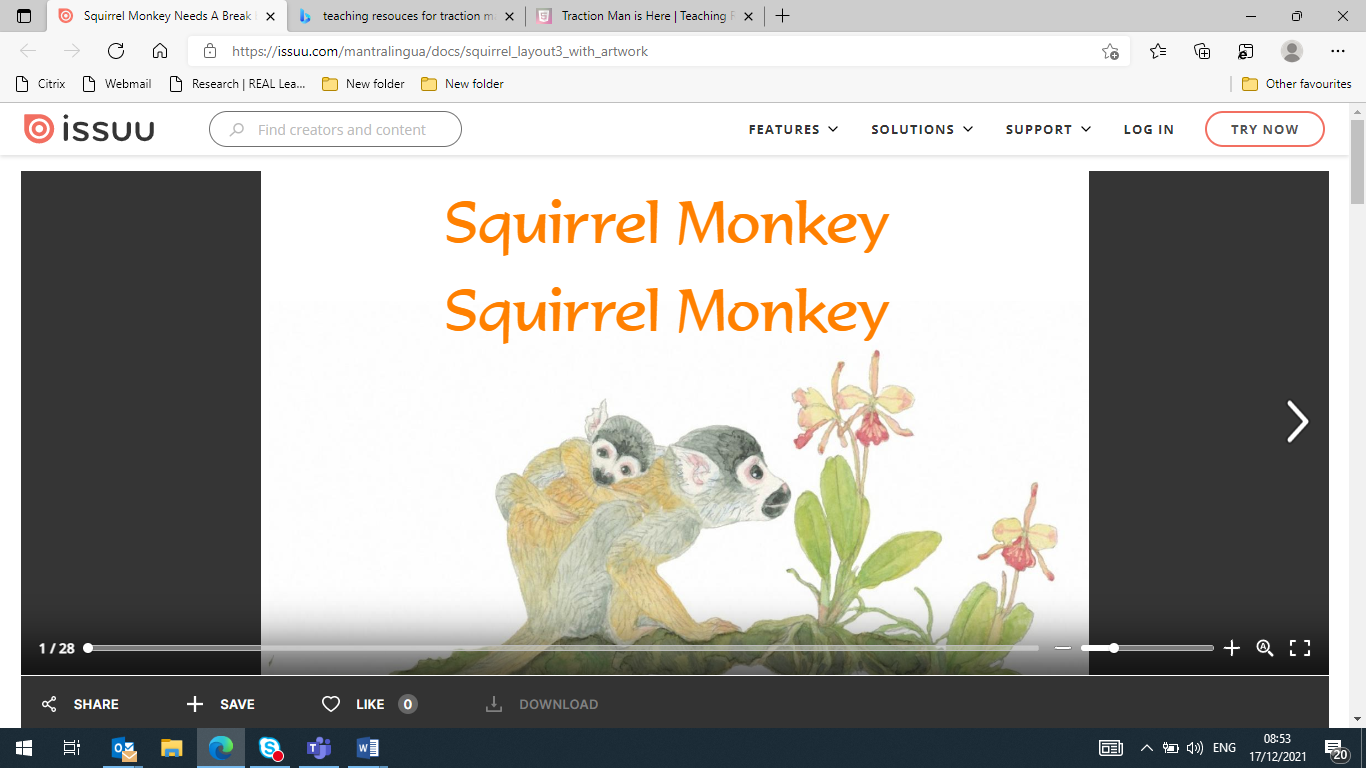 Activity – VocabularyName _______________________________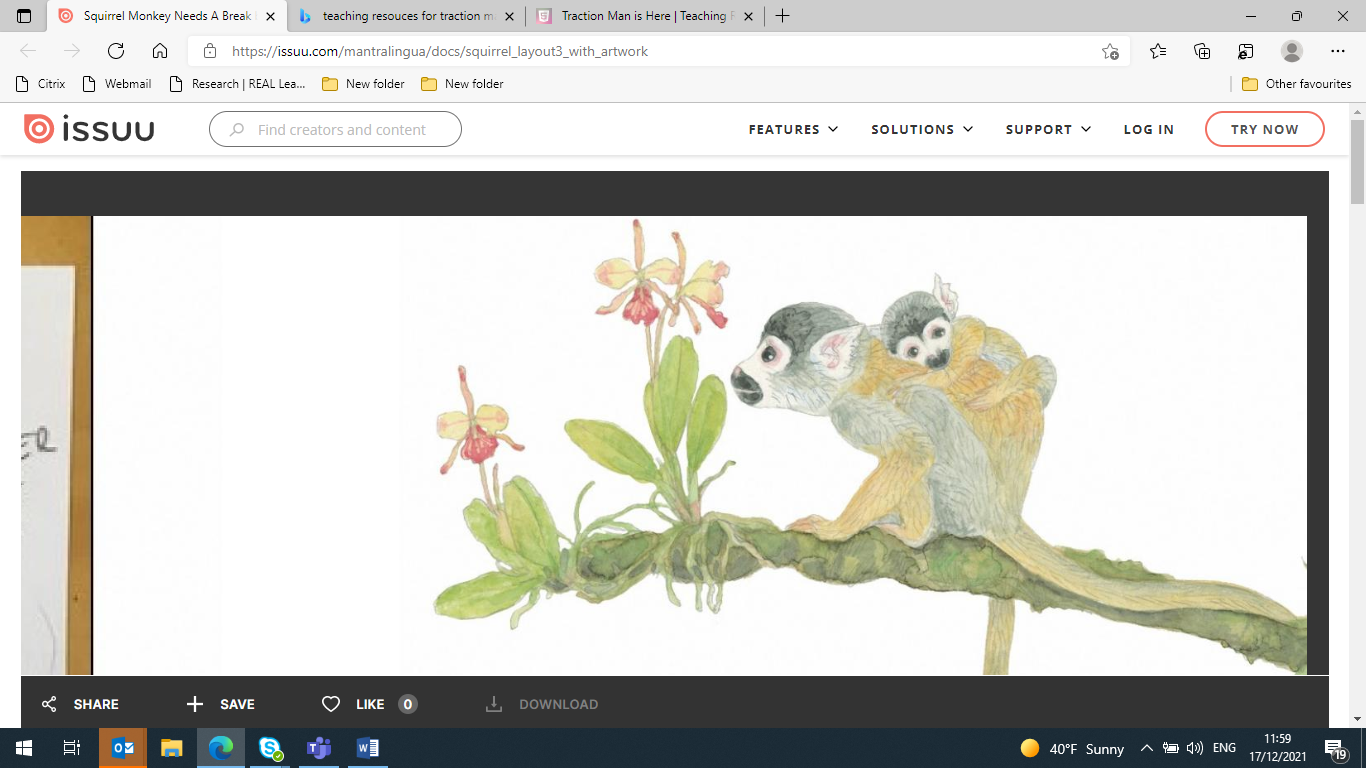 Cori wasn’t very hungry now.  He wanted to curl up his long tail around his head and snuggle under mum’s arms.The he sobbed and yawned, and sobbed again.When we write a story we choose which words we want to use.  Instead of curl the author could have used______________________________Instead of snuggle the author could have used_____________________________Instead of sobbed the author could have used_____________________________